Государственное учреждение ”Территориальный центр социального обслуживания населения Сенненского района“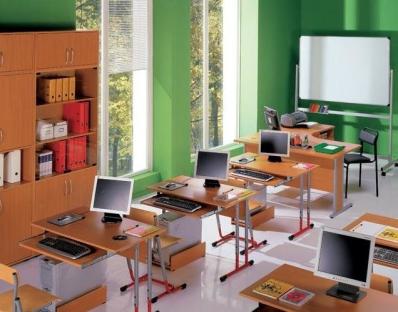 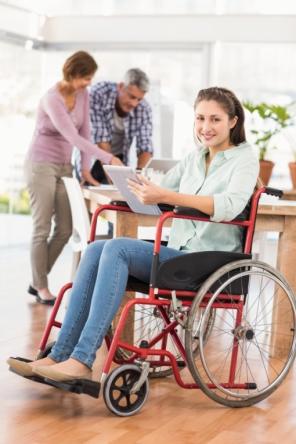 Наименование проекта«Общение для всех»Наименование организацииГосударственное учреждение ”Территориальный центр социального обслуживания населения Сенненского района“Физический и юридический адрес организации, телефон, факсе-mailРеспублика  Беларусь, Витебская  область, г.Сенно, ул. Советская, д.6тел.8 02135 51975, +375297116500, info@senno-tcson.byИнформация об организацииГосударственное учреждение  ”Территориальный центр социального  обслуживания  населения  Сенненского  района“ (далее – ТЦСОН), который организует свою  работу с социально-незащищенным населением  с 2001 года. В настоящее время социальные  услуги предоставляют 7 отделений. В ТЦСОН  есть положительный опыт участия в проектной  деятельности.Руководитель организацииСветлана  Николаевна Мороз, директор  ТЦСОН Сенненского района тел. 8 02135 51975, +375297116500Менеджер проектаТатьяна Васильевна Манкевич, заведующий отделением дневного пребывания для инвалидов,тел.8 02135 51943, +375333400807Прежняя помощь, полученная от других иностранных источниковРелигиозная миссия «Благотворительное общество Каритас»Требуемая сумма66 190 (доллар)СофинансированиеГосударственное  учреждение  «Территориальный  центр  социального  обслуживания  населения  Сенненского  района»3315 (доллар)Срок проекта1 год с начала реализации  проектаЦель проектасоздание условий для преодоления социальной и информационной изоляции, социализация инвалидов Задачи проекта-создание компьютерного класса на базе  отделения дневного пребывания для инвалидов Сенненского района;-обеспечение 15 ноутбуками инвалидов 1 и 2  группы с нарушением опорно-двигательного  аппарата, психофизическими нарушениями с  частично или полностью сохранным  интеллектом;-разработка программы курса по компьютерной  грамотности;-обучение 5-10 волонтеров работе с  инвалидами для реализации программ проекта;-проведение Интернета для инвалидов 1 и 2  группы с нарушением опорно-двигательного  аппарата, психофизическими нарушениями с  частично или полностью сохранным  интеллектом в жилых помещениях на  приемлемых для них условиях;-создание интернет-сайта центра;-приобретение специального автотранспорта  для подвоза людей с инвалидностью на занятия  в отделение дневного пребывания для  инвалидов, волонтеров к людям с  инвалидностью, проживающих на территории  Сенненского района-информирование семей инвалидов I и II  группы о возможности получения данной  услуги;-разработка и изготовление печатной  продукции по работе с компьютером или  Интернетом, доступной и понятной инвалидам;-организация постпроектного сопровождения (консультации, помощь при работе)для  выпускников проекта.Детальное описание деятельности в рамках проекта в соответствии с поставленными задачами-приобретение 6 моноблоков, 6 веб-камер, 6 акустических систем (наушники,колонки), мультимедийный проектор с экраном;-приобретение 15 ноутбуков, 15 наушников;-приобретение15 подставок для ноутбуков;-приобретение офисной мебели для   оборудования компьютерного класса;-обучение 10 волонтеров для работы с  инвалидами;-разработка рабочей  программы  курса, учебно-тематического плана;-изготовление информационно-полиграфической продукции;-проведение Интернета в жилые помещения  инвалидов;-освещение в СМИ о работе проекта;-организация  курса  занятий;-мониторинг реализации  проекта;-создание интернет-сайта ТЦСОН Сенненского  района“-приобретение специального автотранспорта  для подвоза инвалидов с района на занятияОбоснование проектаВ  Сенненском  районе на 01.11.2022 насчитывается 11516 инвалидов (из них  инвалиды I группы- 286, инвалиды II группы -596; дети-инвалиды, воспитывающиеся в  семьях–64). Проводя комплексное материально-бытовое обследование, были выявлены следующие проблемы:-информационная изоляция людей I и 2 группы  с нарушением опорно-двигательного аппарата, психофическими нарушениями с частично или  полностью сохранным интеллектом;-отсутствие социализации людей с  инвалидностьюДеятельность после окончанияПосле реализации проекта произойдет:-ликвидация информационной изоляции людей I и II группы инвалидности с нарушениями опорно-двигательного аппарата и психофическими нарушениями с частично или  полностью сохранным интеллектом, проживающих на территории Сенненского  района и не имеющих возможность посещать  занятия, путем создания условий для преодоления социальной и информационной изоляции;-расширение круга общения между такими же людьми и со здоровыми партнёрами по интересам-в результате реализации проекта люди с ограниченными возможностями получат предпрофессиональные навыки по работе с ПК;-получат дистанционное образование, которое поможет стать увереннее в себе и в своих силах;-проект призван стать ещё одним путем для психологической, физической и социальной адаптации молодых инвалидов;-источником финансирования по окончанию проекта будет являться Государственное Учреждение «Территориальный центр социального обслуживания населения Сенненского района»;Бюджет проекта69 505 (доллар)Средства  донора:моноблок (клавиатура, мышь) – 6штдоллар6*1000=6000Клавиатура – 6шт6*30=180Мышь компьютерная + коврик – 6шт6*20=120веб-камера – 6шт6*30=180акустическая  система (наушники, колонки) – 6 шт6*50=300Принтер лазерный – 1 шт1*200=200Мультимедийный  проектор – 1шт1*1000=1000Экран-1 шт1*100=100Штатив  для  экрана – 1шт1*100=100Ноутбук – 15 шт15*250=3750Наушники – 15 шт15*100=1500Стол  компьютерный – 5шт5*150=750Подставка  для ноубука – 15 шт15*30= 450Стол  офисный – 1шт1*150=150Стул  офисный – 6 шт6*25=150Флипчарт – 1шт1*120=120Настольная  лампа  - 6 шт6*25=150Подключение  точки  телефона  у  инвалидов  на  дому15*5=75Проведение  интернета  у  инвалидов  на  дому(обслуживание)15*5*12=900Канцелярские  товары100Создание  интернет-сайта 700Приобретение  специального  автотранспорта35 000Заработная  водителя (за  год) 0,5 ст1200Заработная плата  сопровождающего (за  год)1200Топливо 600Техническое  обслуживание  автомобиля500Заработная  плата  рабочей  группы по  подготовке  учебных  материалов (3 чел) 600Заработная  плата (руководитель  кружка) за  год2700Заработная  плата  руководителя  проекта3600Стенды  для  кабинета200Шкаф офисный300Софинансирование3315Обслуживание  лазерного  принтера (заправка)7,5*2=15Кабинет 1шт – 18мкоммунальные  услуги, аренда за  год2500Канцелярские  товары100Связь  и  интернет500Изготовление полиграфической  продукции200Project title”Communication for All“Name of organizationThe state institution “ The Territorial center for social services of the population of  Sennensky district”Information about the organizationState institution " Territorial center of social service of the population of sennensky district“ (further – the territorial center for social services), which organizes its work with the socially vulnerable population since 2001. Currently, social services are provided by 7 branches. In the territorial center for social services have a positive experience of participation in project activities.Head of organisationSvetlana Moroz , Director of the  territorial tel.8 02135 51975, +3752971165500Project managerTatyana Vasilevna Mankevich, head of the day care Department for the disabled,tel. 8 02135 51943, +375333400807Previous assistance received from other foreign sourcesReligious mission " Caritas Charitable society»Required amount66 190 (dollar)Co-financingThe state institution “ The Territorial center for social services of the population of  Sennensky district”3315 (dollar)The term of the project1 year from the beginning of the projectProject goalcreation of conditions for overcoming social and informational isolation, socialization of disabled peopleProject task- creation of a computer class on the basis of the day care Department for the disabled of Senno district;- providing 15 laptops for disabled people of groups 1 and 2 with a violation of the musculoskeletal system, psychophysical disorders with partially or fully intact intelligence;- development of the course program on computer literacy;- training of 5-10 volunteers to work with people with disabilities to implement the project programs; - Internet access for people with disabilities of groups 1 and 2 with a violation of the musculoskeletal system, psychophysical disorders with partially or fully preserved intelligence in residential premises on conditions acceptable to them;- creation of the Department's website;- informing families of group I and II disabled people about the possibility of receiving this service;- development and production of printed materials on the computer or the Internet, accessible and understandable to persons with disabilities;- organization of post-project support (advice, assistance at work) for graduates of the project.Detailed description of the project activities in accordance with the objectives- purchase of 6 candy bars, 6 Webcams, 6 speakers (headphones, speakers), multimedia projector with screen;- the purchase of 15 laptops, 15 headphones;- - purchase of 15 laptop stands;- the purchase of office furniture for equipment of the computer class;- training of 10 volunteers to work with disabled people;- development of the working program of the course, educational and thematic plan;- production of information and printing products;- implementation of the Internet in the living quarters of the disabled;- media coverage of the project;- organization of the course;- monitoring of project implementation;- creation of Internet website GU ”territorial center for social services Senno district“- purchase of special vehicles for transportation of disabled people from the district to classesProject backgroundAs of 01.11.2022, in the Senno district, there are 1516 people with disabilities (of these, group I disabled - 286, group II disabled people -596; disabled children raised in families - 64). Carrying out a comprehensive material and household examination, the following problems were identified:-information isolation of people of I and 2 groups with a violation of the musculoskeletal system, psychophysical disorders with partially or fully preserved intelligence;- lack of socialization of people with disabilitiesPost-graduation activitiesAfter the implementation of the project will happen:- Elimination of information isolation of people of I and II disability groups with disorders of the musculoskeletal system and psychophysical disorders with partially or completely intact intelligence, living in the Senensky district and not having the opportunity to attend classes, by creating conditions for overcoming social and information isolation;- expanding the circle of contacts between the same people and with healthy partners in interests-As a result of the project, people with disabilities will receive pre-professional skills for working with a PC;- they will receive distance education, which will help to become more confident in themselves and in their abilities;- The project aims to become another way for the psychological, physical and social adaptation of young people with disabilities;- the source of funding at the end of the project will be the State Institution “Territorial Center for Social Services of the Population of the Senno Region”;Project budget69 505Donor funds:- monoblock (keyboard, mouse) - 6pcsdollar6 * 1000 = 6000Keyboard - 6pcs6 * 30 = 180Computer mouse - 6pcs6 * 20 = 120Webcam - 6pcs6 * 30 = 180-acoustic system (headphones, speakers) - 6 pcs. 6 * 50 = 300Multimedia projector - 1pc1 * 1000 = 1000Screen-1 pc1 * 100 = 100Tripod for the screen - 1pcTripod for the screen - 1pc1 * 100 = 100Computer tablet - 15 pcs15 * 250 = 3750Headphones - 15 pcs15 * 100 = 1500Computer table - 5pcs5 * 150 = 750Office table - 1pc1 * 150 = 150Office chair - 6 pcs6 * 25 = 150Flipchart - 1pc1 * 120 = 120Table lamp- 6 pcs6 * 25 = 150Connecting a telephone point for people with disabilities at home15 * 4 = 60Internet access for disabled people at home (service)15 * 5 * 12 = 900Stationery100Website Creation700The purchase of special vehicles35000Driver's salary (per year) 0.5 1200Accompanying salary (per year)1200Fuel600Car Maintenance500Salary of the working group for the preparation of training materials (3 people)600Salary (circle leader) for the year2700Project Manager SalaryProject Manager Salary3600Stands for an office200Shkaf ofisnyy300Co-financing3300Cabinet 1pc -18m utilities, rental per year2500Stationery100Communication and Internet500Printing production200